南通市人防办办公区域无线网络建设项目竞争性磋商采购文件南通市人民防空办公室竞争性磋商公告1、项目名称：南通市人防办办公区域无线网络建设项目。2、项目预算：本项目采购预算18.8万，最终报价超过采购预算的为无效投标。3、资格要求：①法人或者其他组织的营业执照等证明文件，自然人的身份证明；②上一年度的财务状况报告（成立不满一年不需提供）；③依法缴纳税收和社会保障资金的相关材料；④具备履行合同所必需的设备和专业技术能力的证明材料；⑤前3年内在经营活动中没有重大违法记录的书面声明。 磋商须知1、磋商文件解释①供应商在获取磋商文件后，应仔细检查磋商文件的所有内容，如对本次采购活动事项有疑问的，应向采购人以书面形式提出，否则视同供应商理解并接受本磋商文件所有内容，并由此引起的损失自负。供应商不得在磋商结束后针对磋商文件所有内容提出质疑事项。②供应商应认真审阅磋商文件中所有的事项、格式、条款和规范要求等，如果供应商没有按照磋商文件要求提交响应文件，或者响应文件没有对磋商文件做出实质性响应，将被拒绝参与磋商。2、磋商文件的澄清、修改、答疑招标人可以对已发出的磋商文件进行必要的澄清或者修改，澄清或者修改的内容作为磋商文件的组成部分。澄清或者修改的内容可能影响响应文件编制的，将在提交首次响应文件截止之日5日前，以网上公告书面形式通知所有接收磋商文件的供应商，不足5日的，应当顺延提交首次响应文件截止之日。供应商由于对磋商文件的任何推论和误解以及招标人对有关问题的口头解释所造成的后果，均由供应商自负。3、响应文件的编写、份数和签署①供应商按“7 响应文件组成”要求编写响应文件。自编目录并连续标注页码，不得将内容拆开，并牢固装订成册。响应文件均需采用A4纸（图纸等除外），不允许使用活页夹、拉杆夹、文件夹、塑料方便式书脊（插入式或穿孔式）装订。响应文件不得行间插字、涂改、增删，如修补错漏处，须经响应文件签署人签字并加盖公章。②响应文件正本须打印并由法定代表人或授权人签字并加盖单位印章。副本可复印，但须加盖单位印章。③招标人将拒绝接收未按照磋商文件要求密封的响应文件。4、响应文件的密封及标记①商务技术文件应将正本、副本及图纸类等（如需提供图纸等其它资料的话）合并密封，统一装在一个密封袋或密封箱内（如有A3大小的图纸类，可单独密封）。②响应报价表须单独密封，不得出现于其他投标文件中。③密封后应标明响应文件项目名称、项目编号、边缝处加盖单位骑缝章或骑缝签字，并注明于磋商前不得启封。④招标人将拒绝接收未按照磋商文件要求密封的响应文件。5、报价准备①磋商结束后，供应商就所有内容进行最后报价，少报无效。②最后报价应包括本项目的全部费用 (含一切必须的辅助材料费用)及相关服务费等。 ③最后报价将作为评定成交供应商的组成依据。6、响应文件的递交供应商必须在规定的响应文件接收截止时间前送达指定地点。招标人将拒绝接收在响应文件接收截止时间后递交的响应文件。7、时间、地点和联系人信息①响应文件接收截止时间：2021年3月19日17:00。②响应文件递交地点：南通市濠西路1号南通市人防办1109室。③联系人：夏先生，电话：0513-85160108。 项目需求请供应商在报名前和制作响应文件时仔细研究项目需求说明。供应商不能简单照搬照抄采购单位项目需求说明中的技术、商务要求，必须作实事求是的响应。如照搬照抄项目需求说明中的技术、商务要求的，成交后供应商在同招标人签订合同和履约环节中不得提出异议，一切后果和损失由成交供应商承担。如供应商提供的货物和服务同采购单位提出的项目需求说明中的技术、商务要求不同的，必须在《商务部分正负偏离表》和《技术部分正负偏离表》上明示，如不明示的视同完全响应。项目建设背景南通市人民防空办公室具备电子政务外网和内网，但没有无线网络覆盖。由于信息化环境下人员移动端办公、多媒体资料传输等需要使用无线网络，同时也为了保证工作网络的安全，需要在人防大楼办公区域新建一套安全的无线网络。建设内容无线网络信号覆盖4个楼层，为人防大楼的9、10、11、12层，每一层按面积均匀分布AP，接入楼层POE接入交换机。9-11层的POE交换机通过光纤汇接到12层总控制室的主交换机，无线控制器直接接入12层的主交换机，最后通过防火墙连接外部网络。网络拓扑示意图：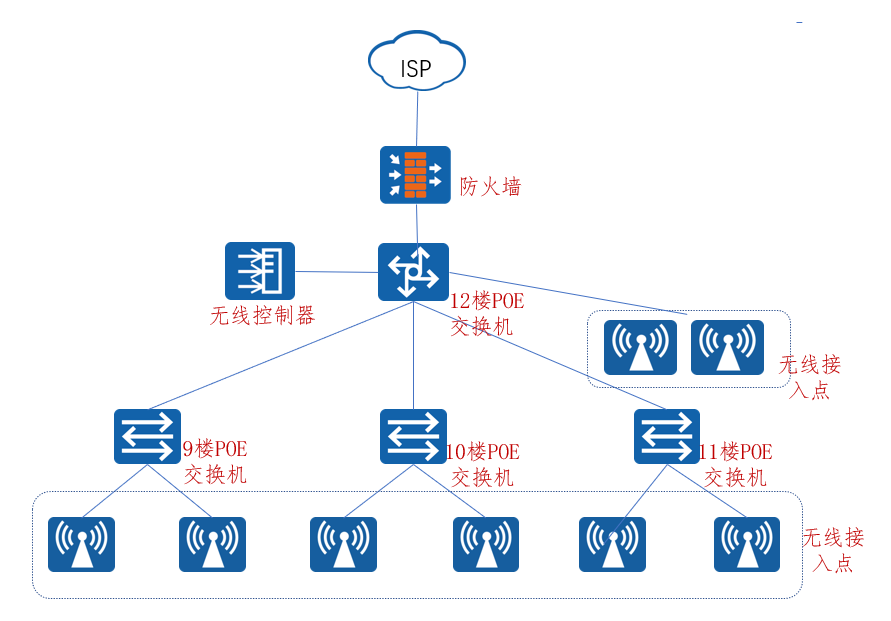 建设要求及功能本次建设以12层的POE交换机作为主核心交换机，负责AP的地址分配和终端地址分配，同时旁挂无线控制器，统一管理AP，下发SSID。所有连接无线网络的终端需要统计到MAC地址，添加白名单，方可连接无线并正常使用。网络出口部署一台防火墙，保障终端使用安全的无线网络。主要设备参数一、核心交换机：1、★交换容量≥336Gbps，包转发率≥108Mpps；（以官网最小参数为准，提供官网截图和链接）2、★为了提高设备可靠性，支持模块化可插拔双电源；3、★24个千兆电口，4个万兆SFP+；4、★所有端口都支持802.3at POE+功能，单端口最大输出30W，24端口30W POE+满供，支持快速POE功能，支持秒级实现对PD设备的供电；5、支持MAC地址规格≥16K，支持ARP表项规格≥8000；（提供权威第三方检测报告截图）6、支持4K个VLAN，支持Voice VLAN，基于端口的VLAN，基于MAC的VLAN，基于协议的VLAN；7、支持RIP、RIPng、OSPF、OSPFv3、ISIS、BGP等路由协议；8、支持Ipv4路由FIB表≥8K，Ipv6路由FIB表≥3K；（提供权威第三方检测报告截图）9、支持SNMP v1/v2/v3、Telnet、RMON、SSHv2；10、支持通过命令行、Web、中文图形化配置软件等方式进行配置和管理； 11、支持Telemetry技术；（提供官网接和和链接）12、提供三年原厂质保；二、接入交换机1、★交换容量≥336Gbps，包转发率≥50Mpps；（以官网最小参数为准，提供官网截图和链接）2、★24个千兆电口，4个千兆SFP；3、★支持802.3at POE+功能，支持快速POE功能，支持秒级实现对PD设备的供电；4、★配置标准USB接口，支持U盘快速开局；5、支持MAC地址≥16K，支持ARP表项≥2K；（提供权威第三方检测报告截图）6、支持4K个VLAN，支持Voice VLAN，基于端口的VLAN，基于MAC的VLAN，基于协议的VLAN；7、支持RIP、RIPng、OSPF、OSPFv3路由协议；8、支持IPv4 FIB表项≥4k;（提供权威第三方检测报告截图）9、支持SNMP v1/v2/v3、Telnet、RMON；10、支持telemetry；（提供官网截图和链接）11、提供三年原厂质保；三、无线AP1、★支持802.11ax标准，支持2.4GHz/5GHz双频段；2、★5G单射频支持802.11ax 4x4 MU-MIMO；2.4G射频支持802.11ax 2x2 MU-MIMO；3、可支持三射频：2+2+4或2.4G为4x4及 5G射频为4x4；4、支持1个独立扫描射频，实现2.4G/5G全频谱扫描，实时检测识别非法设备和干扰源；5、总空间流数≥6；整机速率≥5Gbps；（提供官网截图和链接）6、★支持1个5G自适应以太口，1个GE口；7、支持USB接口，可用于对外供电，也可用于存储；8、★内置智能天线；9、★内置蓝牙5.0，可实现蓝牙终端精确定位；10、支持内置扩展物联网模块，可以扩展支持Zigbee/RFID/Thread；11、工作温度-10°C~50°C；12、支持硬件加密，DTLS及Ipsec加密；（提供官网文档证明）13、支持802.3at供电；四、防火墙1、★实配：千兆Combo接口≥8；万兆光口≥2；千兆WAN口≥2；SSL VPN≥100；IPSec VPN隧道≥4000；虚拟防火墙数量≥50；配置1个电源；2、为了提高可靠性，支持风扇可插拔；支持前后风道；（提供证明截图） 3、★吞吐量≥2Gbps，最大并发连接数≥240万，每秒新建连接数≥8万,IPSec吞吐量≥2Gbps，SSL_VPN吞吐量≥300Mbps,IPS吞吐量≥1.5Gbps,SSL代理吞吐量≥300Mbps4、能够基于时间、用户/用户组/安全组、应用层协议、地理位置、IP地址、端口、域名组、URL分类、接入类型、终端类型、设备组、内容安全统一界面进行安全策略配置；（提供功能截图) 5、支持静态路由、策略路由、RIP、OSPF、BGP、ISIS等路由协议；6、支持DNS过滤，提高WEB网页过滤的性能；7、支持SafeSearch，过滤掉Google等搜索引擎返回的不健康的内容；（提供功能截图）8、支持HTTP、HTTPS、DNS、SIP等应用层Flood攻击，支持流量自学习功能，可设置自学习时间，并自动生成DDoS防范策略；（提供功能截图）9、支持全面NAT功能，对多种应用层协议支持ALG功能，包括ILS、DNS、PPTP、SIP、FTP、ICQ、RTSP、QQ、MSN、MMS等；10、基于特征检测，支持超过8000种特征的攻击检测和防御；（提供功能截图）11、支持对常见应用服务（HTTP、FTP、SSH、SMTP、IMAP）和数据库软件（MySQL、Oracle、MSSQL）的口令暴力破解防护功能；（提供功能截图）12、可以支持HTTP、FTP、SMTP、POP3、IMAP、NFS等协议的病毒防护； 13、可根据目的地址智能优选运营商链路，支持主备接口配置以及按比例分配的负载分担方式；14、提供三年原厂质保和三年威胁防护授权；五、AC控制器1、最大管理AP数量≥64，最大接入用户数量≥2K，转发能力≥4 Gbps；2、2个10GE光口, 10个GE电口；3、支持静态路由，RIP-1/RIP-2，OSPF，BGP，IS-IS，路由策略、策略路由；4、支持MAC 地址认证、802.1x认证（EAP-PAP、EAP-MD5、EAP-PEAP、EAP-TLS、EAP-TTLS）、Portal认证、MAC+Portal混合认证、WAPI认证；5、支持WPA标准、WEP(WEP64/WEP128)、TKIP、CCMP；6、支持PPSK，可为同一个SSID下的不同终端分配不同的PSK密钥；7、支持基于802.11k 和 802.11v协议的智能漫游，使低漫游灵敏度的客户端能漫游到最佳AP；8、支持应用识别（如QQ、BT、微信等），能针对识别出的不同应用设定相应管控策略；9、支持语音视频业务增强，在有线和无线侧提升语音视频业务的转发优先级；10、支持URL过滤，允许或禁止用户访问某些网页资源；11、支持双电源备份；支持电源模块热插拔时单电源供电；12、支持CLI、SNMP V1/V2/V3，支持WEB管理、SSH管理；13、提供三年原厂质保，实配24AP授权；设备清单其他交货（服务）地点：南通市人民防空办公室。质保期限（自验收合格之日起计）：三年。工期要求：合同签订后的30天内完成。评审程序及内容磋商活动及磋商小组职责采用竞争性磋商的采购项目，评审专家应当从评审专家库内相关专业的专家名单中随机抽取，组成磋商小组。评审专家应当遵守评审工作纪律，不得泄露评审情况和评审中获悉的商业秘密。磋商小组在评审过程中发现供应商有行贿、提供虚假材料或者串通等违法行为的，应当及时向财政部门报告。评审专家在评审过程中受到非法干涉的，应当及时向财政、监察等部门举报。磋商小组成员应当按照客观、公正、审慎的原则，根据磋商文件规定的评审程序、评审方法和评审标准进行独立评审。未实质性响应磋商文件的响应文件按无效响应处理，磋商小组应当告知提交响应文件的供应商。磋商文件内容违反国家有关强制性规定的，磋商小组应当停止评审并向采购人说明情况。评审程序及内容1、磋商小组应当对响应文件进行评审，并根据磋商文件规定的程序、评定成交的标准等事项与实质性响应磋商文件要求的供应商进行磋商。未实质性响应磋商文件的响应文件按无效处理，磋商小组应当告知有关供应商。 磋商小组在对响应文件的有效性、完整性和响应程度进行审查时，可以要求供应商对响应文件中含义不明确、同类问题表述不一致或者有明显文字和计算错误的内容等作出必要的澄清、说明或者更正。供应商的澄清、说明或者更正不得超出响应文件的范围或者改变响应文件的实质性内容。磋商小组要求供应商澄清、说明或者更正响应文件应当以书面形式作出。供应商的澄清、说明或者更正应当由法定代表人或其授权代表签字或者加盖公章。由授权代表签字的，应当附法定代表人授权书。供应商为自然人的，应当由本人签字并附身份证明。2、磋商小组所有成员应当集中与单一供应商分别进行磋商，并给予所有参加磋商的供应商平等的磋商机会。3、在磋商过程中，磋商小组可以根据磋商文件和磋商情况实质性变动采购需求中的技术、服务要求以及合同草案条款，但不得变动磋商文件中的其他内容。实质性变动的内容，须经采购人代表确认。对磋商文件作出的实质性变动是磋商文件的有效组成部分，磋商小组应当及时以书面形式同时通知所有参加磋商的供应商。供应商应当按照磋商文件的变动情况和磋商小组的要求重新提交响应文件，并由其法定代表人或授权代表签字或者加盖公章。由授权代表签字的，应当附法定代表人授权书。供应商为自然人的，应当由本人签字并附身份证明。4、磋商文件能够详细列明采购标的的技术、服务要求的，磋商结束后，磋商小组应当要求所有实质性响应的供应商在规定时间内提交最后报价，提交最后报价的供应商不得少于3家。磋商文件不能详细列明采购标的技术、服务要求，需经磋商由供应商提供最终设计方案或解决方案的，磋商结束后，磋商小组应当按照少数服从多数的原则投票推荐3家以上供应商的设计方案或者解决方案，并要求其在规定时间内提交最后报价。5、最后报价是供应商响应文件的有效组成部分。6、已提交响应文件的供应商，在提交最后报价之前，可以根据磋商情况退出磋商。评审办法-综合评分经磋商确定最终采购需求和提交最后报价的供应商后，由磋商小组采用综合评分法对提交最后报价的供应商的响应文件和最后报价进行综合评分。综合评分法，是指响应文件满足磋商文件全部实质性要求且按评审因素的量化指标评审得分最高的供应商为成交候选供应商的评审方法。评审时，磋商小组各成员应当独立对每个有效响应的文件进行评价、打分，然后汇总每个供应商每项评分因素的得分。（一）审查响应文件的有效性、完整性、响应程度1、要求的保证金是否已提供；2、供应商资格是否符合;3、响应文件是否完整；4、响应文件是否恰当地签署；5、是否作出实质性响应（是否有实质性响应，只根据响应文件本身，而不寻求外部证据）；6、是否有计算错误。（二）误差纠正1、如果单价汇总金额与总价金额有出入，以单价金额计算结果为准；2、单价金额小数点有明显错位的，应以总价为准；3、正本与副本有矛盾的，以正本为准；4、若文件大写表示的数据与数字表示的有差别，以大写表示的数据为准。（三）出现下列情形之一的，作无效响应处理		;1、未按照磋商文件规定要求装订、密封、签署、盖章的；2、不具备磋商文件中规定的资格要求的；3、响应报价超出预算的；4、不符合法律、法规和磋商文件中规定的其他实质性要求的。（四）出现下列情形之一的，磋商失败1、符合条件的供应商或者对磋商文件作实质响应的供应商不足3家的；2、出现影响采购公正的违法违规行为的；3、供应商的最后报价均超过了采购预算，采购人不能支付的；4、因重大变故，采购任务取消的。除资格性检查认定错误、分值汇总计算错误、分项评分超出评分标准范围、客观分评分不一致、经磋商小组一致认定评分畸高、畸低的情形外，采购人不以任何理由组织重新评审。采购人发现磋商小组未按照磋商文件规定的评审标准进行评审的，重新开展采购活动，并同时书面报告本级财政部门。评审标准总分值100分，包含商务技术分70分和价格分30分。（1）商务技术分（70分）（2）价格分（30分）综合评分法中的价格分统一采用低价优先法计算，即满足磋商文件要求且最后报价最低的供应商的价格为磋商基准价，其价格分为满分。其他供应商的价格分统一按照下列公式计算：磋商报价得分=（磋商基准价/最后磋商报价）×价格权值×100项目评审过程中，不得去掉最后报价中的最高报价和最低报价。合同签订及验收付款一、成交供应商在项目中标公示期满后7日内按照采购文件确定的事项签订合同。所签合同不得对采购文件作实质性修改。二、成交供应商履约到位后，以书面形式向招标人提出验收申请。三、成交供应商出现违约情形，应当及时纠正或补偿；造成损失的，按合同约定追究违约责任；发现有假冒、伪劣、走私产品、商业贿赂等违法情形的，应由采购人移交工商、质监、公安等行政执法部门依法查处。四、不响应付款方式的，视同响应文件无效处理。工程竣工验收合格后15日内一次性支付合同额总价。质疑提出和处理质疑的提出1、质疑人必须是直接参加本次磋商活动的当事人。2、供应商应根据第二部分“磋商须知”中第一点第1项的约定提出疑问；质疑提出的有效时限，见《中华人民共和国政府采购法实施条例》第五十三条。在磋商过程中，凡主持人或磋商小组明确提出须由供应商确认的事项，供应商当场无异议的，事后不得提出质疑。3、对本次磋商有质疑的，实行实名制，不得进行虚假、恶意质疑。质疑人应在质疑有效期内以书面形式提出《质疑函》，《质疑函》内容应包括质疑事项、主要内容、事实依据、适应法规条款、佐证材料等。同时，质疑人应保证其提出的质疑内容及相关佐证材料的真实性及来源的合法性，并承担相应的法律责任。对不能提供相关佐证材料的、涉及商业秘密的、非书面形式的、非送达的、匿名的《质疑函》将不予受理。相关佐证材料要具备客观性、关联性、合法性，无法查实的（如宣传册、媒体报道、猜测、推理等）不能作为佐证材料。《质疑函》的受理和回复1、《质疑函》须由质疑人的法定代表人或参加本次磋商授权人送达采购单位。2、对符合提出质疑要求的，采购人签收并出具《质疑受理通知书》。在处理过程中，发现需要质疑人进一步补充相关佐证材料的，请质疑人在规定的时间内提供，质疑回复时间相应顺延。质疑人不能按时提供相关佐证材料的，视同放弃质疑。3、对不符合提出质疑要求的，出具《质疑退回通知书》并提出相关补充材料要求，质疑人未在规定的时间内提供补充佐证材料的，视同放弃质疑。4、因质疑情况复杂，组织论证或审查时间较长的，采购人以书面形式通知质疑人，可适当延长质疑回复处理时间。质疑的处理1、质疑成立的处理。采购人终止采购。2、质疑不成立的处理。1）质疑人书面《申请撤回质疑函》的，不作违约处理。2）质疑人在规定的时间内不配合进行质疑调查处理的，按自动撤回《质疑函》处理。3）质疑人虽提供了相关佐证材料，但不能证明其质疑成立的，招标人请质疑人补充相关佐证材料，仍不能证明其质疑成立的，作违约处理，列入采购人不良供应商名单，同时上报政府采购单位，视情况进行违约处理。4）质疑人不能提供相关佐证材料的，采购人已指出，质疑人仍然坚持提出质疑的，作违约处理，列入采购人不良供应商名单，同时上报政府采购单位，视情况进行违约处理。。5）对明显有违事实的、经相关专家或磋商小组认定无依据的、经其他供应商举证无依据的质疑，作违约处理，列入采购人不良供应商名单，同时上报政府采购单位，视情况进行违约处理。；6）质疑人承担使用虚假材料或恶意方式质疑的法律责任。无佐证材料的举报作违约处理。供应商不得进行不提供相关佐证材料（含无法查实的如宣传册、媒体报道、猜测、推理等）向有关部门的举报，否则作违约处理，列入采购人不良供应商名单，同时上报政府采购单位，视情况进行违约处理。响应文件组成响应文件由资格审查证明材料、价格响应文件、商务技术响应文件三部分组成。一、资格审查证明材料（一正两副，单独密封并牢固装订）：1、关于资格的声明函；2、法定代表人身份证明书（提供复印件并加盖公章）;3、法定代表人授权委托书原件，磋商代表本人身份证复印件（原件随身备查）；4、请按竞争性磋商公告资格要求中的第①至⑤项提供相应的佐证材料（提供复印件并加盖公章）; 5、其它需要提交的资格审查证明材料。二、价格响应文件，一式二份（单独密封并牢固装订），不得出现在商务技术响应文件部分：1、报价总表；2、报价明细表。三、商务技术响应文件（不能出现报价；一正两副，单独密封并牢固装订）：1、磋商供应商情况一览表2、商务部分正负偏离表3、技术部分正负偏离表填制正负偏离表，完全响应的，请以空白表列示。不完全响应的，必须在偏离表中列示；列示不全的，视同故意隐瞒。4、响应方案、货物（服务）清单。具有项目、数量、品牌、型号、配置性能等5、为方便评委评审，请供应商按评审办法中所涉及的事项顺序进行编制，可以补充相关材料。6、评审办法中未涉及的事项，供应商认为需要提交的其他资料。序号名称推荐品牌规格数量单位备注1核心交换机华为、神州数码、万网博通参照主要设备参数1台2接入交换机华为、神州数码、万网博通参照主要设备参数3台3无线AP华为、神州数码、万网博通参照主要设备参数24台4防火墙华为、神州数码、万网博通参照主要设备参数1台5无线控制器华为、神州数码、万网博通参照主要设备参数1台6光模块华为、神州数码、万网博通光模块-eSFP-GE-单模模块（1310nm，10KM,LC）6块7机柜国产6U标准4个8网线国产Cat-6e屏蔽网线1800米9光纤国产LC-LC单模200米10辅材1项11安装调试1项12合计序号评分点名称分值评审标准1功能响应20对招标文件响应度 20分1.1基础功能响应20根据项目要求所明确的产品性能、招标文件的适合性打分，投标产品功能和配置完全满足招标文件要求的得满分。无加“★”项为基础功能，出现负偏离按每项1分进行扣除,基础功能负偏离大于10项视作无效投标, 加“★”项为关键功能不得出现负偏离，如出现负偏离视作无效投标。产品技术参数须按要求提供证明材料，并加盖原厂公章。2设备品牌响应5评委根据投标人所投的品牌酌情打分，最多得5分。本项目设备采购有“建议品牌”，是为保证项目建设的设备可靠及质量优秀而建议所采购的产品档次。投标人可以投“建议品牌”也可以投“非建议品牌”的产品。但所投“非建议品牌”产品的档次须等于或高于建议品牌档次，其产品技术参数须不低于建议品牌且需提供以下资料的原件、复印件：①由相关机构出具的检测报告；②技术白皮书，③在江苏省政府机关大于40万元无线网络类的案例，且①②③项的复印件必须加盖厂家公章，不满足上述要求的，评委可不予认可。满足上述要求的非建议品牌根据品牌响应度打分。3投标企业资质10投标企业、产品资质 10分3.1软件资质3具有CMMI5资质得3分，CMMI4资质得2分，CMMI3资质得1分，其余不得分3.2信息安全2具备信息安全管理体系认证证书 ISO 27001 得2分3.3信息管理2具备IT服务管理体系认证证书 ISO 20000 得2分3.4质量认证3具有ISO9001质量体系认证证书的得3分4技术方案10技术方案先进、合理，逻辑严密，很好地分析用户的实际情况。较好7-10分，中等3-6分，其它酌情打分1-2分。5项目经理及团队成员14拟派项目经理必须高级项目经理得2分；拟派团队技术成员具备CISP认证证书，每一人得2分，最多得4分，拟派团队成员具有所投产品的路由及交换证书证明的每一人得2分，最多得4分；拟派团队技术成员具备IT服务项目经理，最多得4分；本项最高总分得14分；6施工服务7提供完善的服务保障体系明确服务内容及响应时间；根据服务合理和可操作性酌情打分横向比较综合考评优得4分，一般2分，差得1分。施工工期承诺、施工进度计划、实质性工期保障措施得3分。本项最高总分得7分7售后服务4响应及时，一般故障4小时内修复，提供切实可行的项目实施保障措施及应急预案；得2分。提供详细的培训计划方案，得2分。